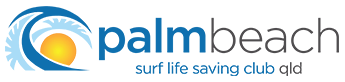 EQUIPMENT STORAGEPurposeThis policy outlines opportunities available to members to store their personal equipment - skis and boards - at the club during season.audienceAll Members of the Palm Beach Surf Life Saving Club (PBQSLSC). detailPBQSLSC has limited storage available to Members to store personal equipment - skis and boards. In order to store equipment, applicants must be financial and patrolling or competing Members.Members are consulted annually prior to season commencement to express interest to apply for equipment storage at the Club. Storage allocation is solely at the discretion of the Club.Annual storage fees are charged and are reinvested into the Club. Fees are reviewed annually and kept to a minimum, taking into consideration families with multiple equipment needs. Members are advised of fees prior to season commencement via email and on our website. Members should note the following:Approval and allocation of equipment storage will be based on factors such as attendance at training, performance in carnivals, Club spirit and volunteerism. All equipment is stored at the Members’ own risk. The Club will not be liable for any loss or damage. Members are encouraged to use additional measures to ensure their equipment is stored securely. Members must wash their equipment after each use prior to storing it in the Club.Members must ensure the Clubhouse is secured at all times during and after accessing their equipment. Members found to be leaving the Club unsecure when using their equipment may have their storage rights revoked.The Club retains the right to request Members to claim and remove their equipment at any time. If Member equipment is not claimed within a reasonable timeframe, the Club retains the right to remove and dispose of any equipment.The Surf Sports Officer is responsible for approving and allocating storage space and will consult with the Junior Activities Chair and Head Coach as required. Members who are notified as being allocated equipment storage space must make the necessary fee payments within seven days to confirm their allocation, or by the deadline provided, lest it be offered to the next Member in line.Fees for the season will be updated and distributed to Members prior to season commencing.  